	BCH ĐOÀN TP. HỒ CHÍ MINH	      ĐOÀN TNCS HỒ CHÍ MINH             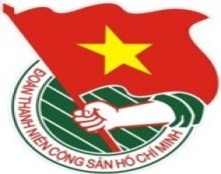 	***		TUẦN	          TP. Hồ Chí Minh, ngày 22 tháng 11 năm 2020	48/2020LỊCH LÀM VIỆC CỦA BAN THƯỜNG VỤ THÀNH ĐOÀN(Từ 23/11/2020 đến 29/11/2020) ---------* Trọng tâm: - Chương trình "Vinh danh thủ khoa" lần VII năm 2020.- Hội thi "Tìm hiểu, tuyên truyền và hiến kế cải cách hành chính" năm 2020.- Tăng cường công tác phòng, chống dịch bệnh Covid-19 trong tình hình mới trên địa bàn thành phố.* Lịch làm việc thay thư mời trong nội bộ cơ quan Thành Đoàn.Lưu ý: Các đơn vị có thể tải lịch công tác tuần tại Trang thông tin điện tử Văn phòng Thành Đoàn vào ngày Chủ nhật hàng tuần.	TL. BAN THƯỜNG VỤ THÀNH ĐOÀN	CHÁNH VĂN PHÒNG	(Đã ký)	Đỗ Phan Như NguyệtNGÀYGIỜNỘI DUNG - THÀNH PHẦNĐỊA ĐIỂMTHỨ HAI23-1108g30  Họp giao ban Thường trực - Văn phòng (TP: đ/c T.Phương, Thường trực Thành Đoàn, lãnh đạo VP) P.B2THỨ HAI23-1114g00  Dự họp mặt kỷ niệm 74 năm Ngày thành lập Hội Chữ thập đỏ Việt Nam và tuyên dương gương điển hình "Hoa việc thiện" năm 2020 - Hội Chữ thập đỏ Quận 1 (TP: đ/c K.Thành, Đ.Sự, Trung tâm PTKHCNT)UBND Quận 1THỨ HAI23-1115g00Họp kiểm tra tiến độ thực hiện Bộ Tiêu chí năm 2020 (TP: đ/c T.Phương, Trưởng các Ban - Chánh Văn Phòng, thành viên Tổ thư ký thực hiện Bộ Tiêu chí) P.B2THỨ HAI23-1116g30Hội nghị cán bộ chủ chốt Cơ quan chuyên trách Thành Đoàn thực hiện rà soát, bổ sung quy hoạch Phó Ban - Phó Chánh Văn phòng Thành Đoàn (TP: đ/c T.Phương, Thường trực Thành Đoàn, Trưởng, Phó các Ban - Văn phòng Thành Đoàn, Đảng ủy viên Đảng ủy Bộ phận Khối Phong trào, Chủ tịch, Phó Chủ tịch Công đoàn CSTV Khối Phong trào, Bí thư, Phó Bí thư Liên Chi Đoàn Khối Phong trào) HTTHỨ HAI23-1116g30Họp Ban Chỉ đạo phòng, chống dịch Covid-19 Thành phố (TP: đ/c H.Trân)UBNDThành phốTHỨ HAI23-1117g00✪  Dự Lễ kỷ niệm 55 năm Ngày truyền thống Sư Đoàn 5 (TP: đ/c M.Hải, H.Bảo)Sư Đoàn 5THỨ HAI23-1117g30Họp Tiểu ban Hậu cần - An ninh Đại hội đại biểu Hội Sinh viên Việt Nam TP. Hồ Chí Minh lần thứ VI, nhiệm kỳ 2020 - 2023 (TP: đ/c T.Hà, H.Minh, N.Nguyệt, thành viên tiểu ban)P.C6THỨ ba24-1108g00Tham gia lớp bồi dưỡng, cập nhật kiến thức đối với cán bộ lãnh đạo, quản lý (đối tượng 3) năm 2020 - Cả ngày (TP: đ/c T.Phương, T.Hà)Trung tâm Hội nghị 272THỨ ba24-1111g00  Họp Ban tổ chức cuộc thi "Tìm hiểu, tuyên truyền và hiến kế cải cách hành chính" năm 2020 (TP: đ/c H.Minh, Ban tổ chức cuộc thi)P.A9THỨ ba24-1113g30Dự Hội nghị tổng kết thực hiện Chương trình phát triển thanh niên thành phố giai đoạn 2011 - 2020 (TP: đ/c T.Phương, N.Nguyệt, T.Toàn, P.Lâm, VP)UBNDThành phốTHỨ ba24-1114g00✪  Trao quyết định nhân sự Đoàn Sở Lao động, Thương binh và Xã hội Thành phố (TP: đ/c T.Nguyên, Ban TN, Ban TC)Cơ sởTHỨ ba24-1115g30  Dự Hội nghị Nghiên cứu Khoa học Trường Đại học Kinh tế - Tài chính TP. Hồ Chí Minh (TP: đ/c K.Thành, Trung tâm PTKHCNT)ĐH Kinh tế -Tài chínhTP.HCMTHỨ ba24-1117g00  Hội ý Thường trực Thành Đoàn (TP: đ/c T.Phương, Thường trực Thành Đoàn) P.B2THỨ Tư25-1108g00Tham gia lớp bồi dưỡng, cập nhật kiến thức đối với cán bộ lãnh đạo, quản lý (đối tượng 3) năm 2020 - Cả ngày (TP: đ/c M.Hải, T.Nguyên)Trung tâm Hội nghị 272THỨ Tư25-1113g00Dự Lễ trao giải Viet Nam HR Awards 2020 (TP: đ/c M.Hải)Theo thư mờiTHỨ Tư25-1114g00  📷Họp Hội đồng xét chọn danh hiệu "Sinh viên 5 tốt", "Tập thể Sinh viên 5 tốt" TP. Hồ Chí Minh năm 2020 (TP: đ/c T.Phương, N.Linh, Đ.Nguyên, VP HSVVN TP, thành phần Hội đồng theo thư mời) P.B2THỨ Tư25-1114g00✪  Tổng duyệt diễn tập chữa cháy và cứu nạn, cứu hộ trên sông (TP: đ/c H.Trân, M.Linh, V.Nam)Bến phà Phước KhánhTHỨ Tư25-1117g00  Họp Ban Thường vụ Thành Đoàn (TP: đ/c T.Phương, Ban Thường vụ Thành Đoàn)P.B2THỨ NĂM26-1108g00Tham gia lớp bồi dưỡng, cập nhật kiến thức đối với cán bộ lãnh đạo, quản lý (đối tượng 3) năm 2020 - Cả ngày (TP: đ/c T.Phương, T.Hà)Trung tâm Hội nghị 272THỨ NĂM26-1108g00  Tập huấn kinh doanh thông qua thương mại điện tử - Thị trường Hàn Quốc - 02 ngày (TP: đ/c M.Hải)Theo thư mờiTHỨ NĂM26-1111g00  Tổng duyệt tham luận tại Đại hội đại biểu Hội Sinh viên Việt Nam TP. Hồ Chí Minh lần thứ VI, nhiệm kỳ 2020 - 2023 (TP: đ/c N.Linh, H.Phúc - NVHTN, Đ.Nguyên, VP HSVVN TP, Ban Thư ký HSVVN Trường ĐH Mở TP.HCM, ĐH Sư phạm TP.HCM, ĐH Sư phạm Kỹ thuật TP.HCM, ĐH KHXHNV - ĐHQG-HCM)NVHTNTHỨ NĂM26-1114g00Dự Hội nghị tổng kết công tác Đoàn và phong trào thanh niên năm học 2019 - 2020, triển khai phương hướng công tác Đoàn và phong trào thanh niên năm học 2020 - 2021 Trường Trung cấp Kinh tế - Kỹ thuật Nguyễn Hữu Cảnh (TP: đ/c N.Linh)Theo thư mờiTHỨ NĂM26-1116g00  Hội nghị Ủy ban Kiểm tra Thành Đoàn (TP: đ/c P.Thảo, N.Nguyệt, Ủy viên Ủy ban Kiểm tra Thành Đoàn)P.A9THỨ NĂM26-1117g00Họp Hội đồng tự đánh giá công tác Đoàn và phong trào thanh thiếu nhi thành phố năm 2020 (TP: đ/c T.Phương, Ban Thường vụ Thành Đoàn, thành phần theo quyết định, thành viên Tổ thư ký thực hiện Bộ Tiêu chí)P.B2THỨ NĂM26-1118g00  Gặp mặt thí sinh tham dự Vòng chung kết Giải thưởng Sinh viên Nghiên cứu Khoa học - Euréka lần 22 năm 2020 (TP: đ/c K.Thành, Đ.Sự, thí sinh, Trung tâm PTKHCNT)Nhà khách T67THỨ SÁU27-1107g30Khai mạc Vòng chung kết Giải thưởng Sinh viên Nghiên cứu Khoa học - Euréka  lần 22 năm 2020 (TP: đ/c M.Hải, K.Thành, Đ.Sự, Hội đồng Khoa học, thí sinh, Trung tâm PTKHCNT, theo thư mời)Đại học Quốc tế - ĐHQG-HCMTHỨ SÁU27-1108g00Tham gia lớp bồi dưỡng, cập nhật kiến thức đối với cán bộ lãnh đạo, quản lý (đối tượng 3) năm 2020 - Cả ngày (TP: đ/c M.Hải, T.Nguyên)Trung tâm Hội nghị 272THỨ SÁU27-1110g45Dự Vòng chung kết Hội thi tay nghề Chăm sóc sắc đẹp 2020, chủ đề "Bàn tay tỏa sáng, chạm ngõ ước mơ" (TP: đ/c M.Hải)Theo thư mờiTHỨ SÁU27-1116g00  📷Lễ dâng hoa báo công Chủ tịch Hồ Chí Minh trong khuôn khổ chương trình "Vinh danh thủ khoa" lần VII năm 2020 (TP: đ/c T.Phương, N.Linh, Đ.Nguyên, VP HSVVN TP, Trung tâm HTHSSV, các gương thủ khoa năm 2020 được tuyên dương theo thông báo)Đường đi bộ Nguyễn HuệTHỨ SÁU27-1116g00  Tổng duyệt khai mạc và vòng loại cuộc thi "Tìm hiểu, tuyên truyền và hiến kế cải cách hành chính" năm 2020 (TP: đ/c H.Minh, Ban CNLĐ)UBND Quận Tân BìnhTHỨ SÁU27-1118g00  📷Chương trình "Vinh danh thủ khoa" lần VII năm 2020 (TP: đ/c T.Phương, Ban Thường vụ Thành Đoàn, Ban Thư ký HSVVN TP, Trung tâm HTHSSV, thành phần theo thông báo)NVHTNTHỨ BẢY28-1108g00  Khai mạc và vòng loại Hội thi "Tìm hiểu, tuyên truyền và hiến kế cải cách hành chính" năm 2020 (TP: đ/c T.Phương, H.Minh, Ban CNLĐ, Ban tổ chức cuộc thi)UBND Quận Tân BìnhTHỨ BẢY28-1108g00Dự chương trình Đoàn cán bộ dân vận tiêu biểu giao lưu thực tế với đồng bào dân tộc thiểu số và cán bộ dân vận Tỉnh uỷ Tỉnh Đắk Nông nhân kỷ niệm 90 năm Ngày truyền thống công tác dân vận của Đảng - 04 ngày (TP: đ/c M.Hải)TỉnhĐắk NôngTHỨ BẢY28-1114g00  Chương trình tổng kết và trao giải Giải thưởng Sinh viên Nghiên cứu Khoa học - Euréka lần 22 năm 2020 (TP: đ/c T.Phương, M.Hải, T.Nguyên, K.Thành, Đ.Sự, Thường trực các cơ sở Đoàn khu vực Trường học, Hội đồng Khoa học, thí sinh, Trung tâm PTKHCNT, theo thư mời)NVHTNTHỨ BẢY28-1114g00✪  Diễn tập chữa cháy và cứu nạn, cứu hộ trên sông (TP: đ/c M.Hải, H.Trân, M.Linh, V.Nam)Bến phà Phước KhánhTHỨ BẢY28-1114g00✪  Dự Lễ trao giải thưởng "Cánh én hồng" năm 2020 và kỷ niệm 10 năm giải thưởng "Cánh én hồng", bế mạc Trại huấn luyện Kim Đồng cấp II toàn quốc năm 2020 (TP: đ/c T.Hà, T.Nghiệp)TỉnhKiên GiangCHỦ NHẬT29-1115g00✪Chương trình tổng kết và trao giải Hội thi trực tuyến dành cho thiếu nhi thành phố “Tôi yêu khoa học” lần VI năm 2020 (TP: đ/c T.Hà, K.Thành, K.Cường - Báo KQĐ, Ban tổ chức Hội thi)Công viên Phần mềm Quang Trung